Муниципальное казенное учреждениедополнительного образования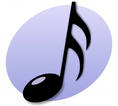 Фировская детская школа искусствп. Фирово,  Комсомольская  16      тел./факс  8(48239)3-18-56 8(48239) 3-18-72    индекс 172721е-mail: fdshi@mail.ru   сайт: www. дши-фирово.рфОГРН 1026901603442  ИНН/КПП 6945002153/690801001РАССМОТРЕНО	УТВЕРЖДАЮна заседании                                                                      Директор МКУДО                                                                                           «Фировская ДШИ»педагогического совета школы	_________________протокол 	        Гуськова Т.Ю.от 25.08.2023 года № 1                                   Приказ № А-19 от 31.08.2023ДОПОЛНИТЕЛЬНАЯ ОБЩЕРАЗВИВАЮЩАЯ ОБЩЕОБРАЗОВАТЕЛЬНАЯ  ПРОГРАММАВ ОБЛАСТИ ХОРЕОГРАФИЧЕСКОГО ИСКУССТВАпо учебному предметуМУЗЫКАЛЬНАЯ ГРАМОТАСоставитель: Е.И.РолдугинаФирово2023ПОЯСНИТЕЛЬНАЯ ЗАПИСКА	Настоящая программа по учебному предмету «Музыкальная грамота» дополнительной общеразвивающей программы в области музыкального искусства «Хореографическое искусство» является новой редакцией. Программа переоформлена в соответствии с Рекомендациями по организации образовательной и методической деятельности при реализации общеразвивающих программ в области искусств в ДМШ и ДШИ по видам искусств (письмо Министерства культуры Российской Федерации от 21 ноября 2013 года №191-01-39/06-ru).Актуальность программы –  теоретические знания, получаемые учащимися в процессе занятий, должны быть связаны с практическими навыками. Вся теоретическая работа должна опираться на внутренние слуховые представления, наличие которых играет огромную роль в процессе обучения музыке.  Разделы данной программы  “Воспитание музыкального восприятия” и “Воспитание творческих навыков” позволяют на практике осуществить  и проверить свои теоретические познания.Назначение программы -  развитие логического мышления, умения анализировать информацию, сопоставлять и систематизировать полученные знания, соотносить теоретические понятия с практической деятельностью.Новизна программы  – отличительной особенностью данной программы является то, что в учебно-тематический план включены новые темы; изменены формулировки,  порядок и методика изучения тем; более логично и детализированно выстроена линия ознакомления с музыкальным синтаксисом и музыкальными  формами; разделы «Сольфеджирование и пение с листа» и «Вокально-интонационные навыки» объединены, так как имеют одни методические задачи; список рекомендуемой литературы, произведений для слухового анализа и пения обновлены (в них включены учебники и пособия, появившиеся в последнее время); формы подведения итогов приведены в соответствие с учебными планами.Направленность программы - художественно-эстетическая.	Возраст учащихся: 6,6 – 12 лет.Цель программы – формирование художественно-творческой направленности личности, потребности подростков в общении с музыкальной культурой, воспитание эстетического вкуса, расширение музыкального кругозора.	                                                                                                                                                                                                                                                                                                                                                                                                                                                               	Задачи программы:способствовать развитию памяти, интеллекта, росту общей культуры юного музыканта, подготавливает к самостоятельному общению с классической или популярной музыкой;формировать слуховое восприятие, использовать приобретенные знания и навыки для слушания серьезной музыки или собственного музицирования;помочь детям в небольшой срок обучения освоить музыкальную грамоту, научить слушать и понимать музыку;развить музыкально-слуховые способности обучающихся, музыкальное мышление и музыкальную память,  как основу для практических навыков;способствовать приобретению детьми навыков коллективной творческой деятельности, воспитанию чувства музыкального стиля, приобщению к лучшим образцам современной, классической и народной музыки.	Зачастую, осознанный интерес к музыкальным занятиям возникает у ребенка в среднем и старшем возрасте. У подростка появляется собственное осознанное стремление постичь азы музыки – научиться музицировать на любительском уровне, подбирать или сочинять небольшие музыкальные формы.Особенностью программы является ее общеразвивающая направленность. За время обучения учащиеся должны приобрести целый ряд практических навыков: уметь самостоятельно разбирать и разучивать популярные пьесы, исполнять песни с собственным аккомпанементом, записывать или подбирать по слуху несложные мелодии. 	Предлагаемый адаптированный теоретический материал должен обязательно сочетаться и перекликаться  с другими предметами: с изучаемым инструментом (в домашних занятиях и в классе по подбору мелодий, аккомпанементов, транспонировании), с музыкальной литературой (слуховой анализ формы, характера, жанра произведений).При обучении по данной программе рекомендуется широкое использование видео, аудиозаписей, фонограмм.Структура предмета в 1 классе предполагает соединение музыкальной грамоты и сольфеджио, так как изучение теории музыки без слуховой базы невозможно. Курс представлен в виде следующих основных разделов:вокально-интонационные навыки и сольфеджирование;воспитание чувства метроритма;воспитание музыкального восприятия (анализ на слух);элементарное музицирование;теоретические сведения и музыкальная грамота.Основной формой учебной работы является мелкогрупповой урок, занятия проводятся раз в неделю, продолжительность урока в 1 классе –40 минут; во 2-4 классе – 45 минут.Организация образовательного процесса - программа предусматривает групповую форму учебной работы с учащимися. Групповая  работа позволяет оптимизировать учебный процесс и облегчает проведение урока. Освоение учащимися комплекса знаний, приобретение ими умений и навыков возможно при условии постоянной фронтальной работы со всей группой по всем разделам программы, что требует разумного планирования учебного процесса в целом. Наполняемость групп  - в среднем 4-10 человек.	Сроки и этапы образовательного процесса – программа рассчитана на 3-4 года обучения. Объём программы  распределяется следующим образом:       	       1 класс – 33 часа (1час в неделю)                 2 класс – 34 часа (1час в неделю)                 3класс –  34 часа (1час в неделю)                 4 класс – 34 часа (1час в неделю)Требования к уровню подготовки обучающихсяРезультаты освоения общеразвивающей учебной программы «Музыкальная грамота» должны отражать сформированный комплекс знаний, умений и навыков, наличие у обучающихся художественного вкуса, чувства лада и метро-ритма. В том числе:первичные теоретические знания по музыкальной грамоте, профессиональной музыкальной терминологии;умение сольфеджировать одноголосные музыкальные примеры;записывать несложные мелодии;владеть элементарными вокально-интонационными навыками.УЧЕБНО – ТЕМАТИЧЕСКИЙ ПЛАН1-й класс2-й класс3-й класс4-й классСодержание программы1 классРазвитие вокально-интонационных навыковСольфеджирование. Чтение с листа.Пение●      2-3 ступеневых песенок-попевок с постепенным расширением диапазона: V-VI-V,III-II-I, V-IV-III, V-III-I и т.п.●      гамм вверх и вниз, тетрахордов, тонического трезвучия, разрешение неустойчивых ступеней, опевание устойчивых ступеней, вводных ступеней, главных ступеней лада;●      простейших диатонических секвенций;●      интервалов: м.и б.3 как I-III  в мажоре и миноре, ч.5 как I-V ,ч.4 как V-I, м.2 как VII-I , б.2 как V-VI, I-II;●      мелодий с названием нот и дирижированием на 2/4,3/4,4/4 в пройденных тональностях. Разучивание песен с аккомпанементом преподавателя.Воспитание чувства метроритма.показ пульсации  метрических долей, а также 2-х и 3-хдольности метра;чтение ритмических рисунков с  длительностями,  ритмослогами; простукивание;запись ритмических рисунков к стихам;ритмические рисунки с паузами и затактами;проработка размеров 2/4, ¾, 4/4, дирижирование в этих размерах;одновременный показ пульса (левой рукой) и ритма (правой рукой);ритмическое остинато;ритмические партитуры;ритмические диктанты;сольмизация;сольфеджирование номеров с дирижированием.Воспитание музыкального восприятия.Определение на слух:2-х, 3-х-дольности метра;характера звучащего произведения;жанров (марш, танец, песня);лада (мажор и минор);элементов формы (мотив, фраза, количество фраз, повторность фраз);устойчивость и неустойчивость ступеней;●      динамических оттенков, темпа.Узнавание на слух мелодических движений:  поступенного вверх и вниз;  повторности звуков;  опевание звуков;  скачков V-I;  движение по трезвучию.Определение на слух:●      мажорного, минорного трезвучий;●      интервалов: ч.1, ч.5, ч.8, ч.4, м.2, б.2, м.3, б.3.Узнавание ритмических рисунков.Рекомендуемые произведения для слухового анализа.Й.Гайдн МенуэтП.Чайковский Немецкая песенкаП.Чайковский Шарманщик поётФ. Шуберт ЭкоссезВ. Калинников КискаМузыкальный диктант.Подготовительные упражнения к диктанту включают:запоминание и воспроизведение на слог небольшой мелодической фразы;разучивание наизусть попевок (со словами и нотами);письменные упражнения, воспитывающие навыки нотной записи;Запись:  ритмического рисунка мелодии;  коротких мелодий, выученных наизусть;  мелодий, предварительно пропетых с названием нот;  мелодий на 2-4 такта в пройденных тональностях, размерах, с использованием повторности звуков, поступенного движения, движения по звукам трезвучия.Воспитание творческих навыков.  допевание до тоники на нейтральный слог, с названием звуков, со словами.  сочинение пропущенных в тексте фраз.  сочинение простейших мелодий на заданный ритмический рисунок или  текст.  подбор баса к выученным мелодиям;  рисунки к песням.2 классРазвитие вокально-интонационных навыковСольфеджирование. Чтение с листа.Пение  и игра попевок в одноименном мажоре и миноре;  переходов из мажора в параллельный минор с гармонической поддержкой педагога;  песен в переменном ладу;  мажорных и минорных гамм (3 вида минора), отдельных ступеней, мелодических оборотов, главных трезвучий лада;  интервалов на ступенях мажорной гаммы:м.2 на  III,VII; б.2 на  I,IV,V; б.3 на I,IV,V;            м.3 на VII,II; ч.5 на  I; ч.4 на V; ч.8 на  I;   интервалов в минорной гамме: м.3 на  I; ч.5 на  I; ч.4 на  V;ч.8 на  I;   верхних тетрахордов в 3-х видах минора;  секвенций;  песен с аккомпанементом педагога;  одноголосных и нетрудных двухголосных примеров с дирижированием.Воспитание чувства метроритма.  продолжение выполнения упражнений, которые были в первом классе;  продолжение работы в размерах 2/4,3/4,4/4 с различным сочетанием длительностей;  проработка ритмических рисунков в пройденных размерах;  размер 3/8, группировка                                Воспитание музыкального восприятия.Определение на слух и осознание:  характера и жанра звучащего произведения;  лада (мажорный, минорный трёх видов, переменный);  элементов синтаксиса и формы (мотив, фраза, предложение, реприза, секвенция, песня-запев, припев);  размера, темпа, динамических оттенков.Узнавание на слух:  мелодических оборотов;  ступеней лада;  ритмических рисунков  в размерах 2/4, ¾, 4/4;  интервалов;  мажорного и минорного трезвучий с обращениями;  трезвучий главных ступеней.Рекомендуемые произведения для слухового анализа:1. А. Гедике «Медленный вальс»2. М. Глинка «Полька»3. Мак - Доуэлл «Шиповник»4. П. Чайковский «Болезнь куклы»5. П. Чайковский «Вальс»Музыкальный диктант.  продолжение работы над развитием музыкальной памяти и внутреннего слуха с использованием подготовительных упражнений;  запись мелодий, подобранных по слуху на фортепиано;  диктант с предварительным анализом;  диктант в объёме 4-8 тактов, включающий пройденные мелодические обороты, ритмические фигуры:  в размерах 2/4. ¾, 4/4, а также в размере 3/8, а также движение по звукам обращений тонического трезвучия.         Воспитание творческих навыков.Досочинение мелодии до тоники в пройденных тональностях.Сочинение:  мелодических вариантов фразы;  мелодий на стихотворный текст или данный ритмический рисунок;  второго предложения.Подбор баса к выученным мелодиям.Исполнение аккомпанемента с данными аккордами.3 классРазвитие вокально-интонационных навыков.Сольфеджирование. Чтение с листа.Пение:  мажорных и минорных гамм (три вида минора) до 4-х знаков при ключе, тонических            трезвучий с обращениями, главных трезвучий лада с разрешениями;  мелодических оборотов и отдельных ступеней;  ранее пройденных интервалов в тональности и от звука;  тритонов в тональности на IV и VII ступенях;  м.7 на  V ступени в мажоре и гармоническом миноре;  б. и м.6 на ступенях в тональности;  интервалов двухголосно, группами;  диатонических секвенций с пройденными мелодическими и ритмическими оборотами;  Д7 с разрешением в мажоре и гармоническом миноре;  мажорного и минорного трезвучия с обращениями от звука.Сольфеджирование:  пение одноголосных и двухголосных примеров с использованием пройденных ритмических и мелодических оборотов;  чтение с листа несложных мелодий.Воспитание чувства метроритма.  Продолжение работы в пройденных размерах 2/4, ¾, 4/4, 3/8;  ритмические группы   в размерах 2/4, ¾, 4/4; в размере 3/8;  затакты                              ритмическое двухголосие двумя руками;  ритмические партитуры;  ритмические диктанты;  задания на группировку длительностей;  сольмизация примеров с дирижированием.Воспитание музыкального восприятия.Определение на слух и осознание:  в прослушанном произведении его жанровых особенностей, характера,формы (количество фраз, трёхчастность, репризность), лада, размера, темпа,ритмических особенностей, динамических оттенков;  интервалов в мелодическом и гармоническом звучании в ладу и от звука;  ув.4 и ум.5 на IV и VII ступенях в гармоническом мажоре и натуральном миноре;  главных трезвучий в ладу, знакомство с функциональной окраской тоники, субдоминанты, доминанты;  Д7 с разрешением в тональности и от звука;  обращение мажорного и минорного трезвучия от звука;Рекомендуемые произведения для слухового анализа:1.П.Чайковский «Полька»2.П.Чайковский «Марш деревянных солдатиков»3.Р.Шуман «Весёлый крестьянин»4.Э.Сигмейстер «Ковбойская песня»5.В.А.Моцарт «Колыбельная»Музыкальный диктант.  Запись выученных наизусть мелодий;  запись мелодий, подобранных на инструменте;  различные формы устного диктанта;  ритмические диктанты;  письменные диктанты в объёме 4-8 тактов в пройденных тональностях, размерах, включающие пройденные мелодические обороты, ритмические группы в размерах 2/4, ¾, 4/4, 3/8.Воспитание творческих навыков.Импровизация и сочинение:  мелодических и ритмических вариантов фразы, предложения;  мелодии на данный ритм  или данный текст;  ответного предложения в параллельной тональности;  подбор и исполнение аккомпанемента с использованием пройденных аккордов;  запись и исполнение сочинённых мелодий.4 классРазвитие вокально-интонационных навыков.Сольфеджирование. Чтение с листа.Пение:●      гамм в тональностях до 5-ти знаков при ключе (два вида мажора, три вида минора).●      отдельных ступеней, мелодических оборотов, тетрахордов.●      в тональностях с разрешением: неустойчивых интервалов (терций, секунд, септим), тритонов, характерных интервалов (ув.2, ум.7);  главных трезвучий лада с обращениями и разрешениями в виде гармонических оборотов (проходящих, вспомогательных, каденционных);  Д7 с обращениями;  уменьшённых трезвучий VII и  II ступеней;  диатонических секвенций.  Пение от звука интервальных последовательностей одноголосно и двухголосно;  обращений мажорного и минорного трезвучий от звука.Сольфеджирование:  одноголосных и двухголосных примеров;  чтение с листа мелодий, содержащих пройденные ритмические и интонационные обороты;  выученных мелодий с аккомпанементом.Воспитание чувства метроритма.  закрепление пройденных размеров;  проработка размера 6/8 и новых ритмических рисунков: внутритактовых синкоп, триолей, а также их вариантов.                    работа над дирижёрским жестом схемы (два вида);  ритмическое двухголосие;  ритмический аккомпанемент;  ритмический диктант;  сольмизация выученных примеров и с листа.Воспитание музыкального восприятия.Определение на слух и осознание в прослушанном произведении:  характера, жанра;  размера, темпа;  формы (период, 2-х, 3-хчастная);  лада;  интервалов;  аккордов;  гармонических оборотов.Определение на слух интервалов и аккордов в ладу и взятых от звуков:  тритонов;  характерных интервалов (ув.2, ум.7);  уменьшённых трезвучий;  Д7 и его обращений;  интервальных и аккордовых последовательностей.Рекомендуемые произведения для слухового анализа:1. П. Чайковский «Утренняя молитва»2. П. Чайковский «Сладкая грёза»3. А. Даргомыжский «Меланхолический вальс»4. Р. Шуман «Смелый наездник»Музыкальный диктант.  Продолжение работы над всеми видами диктантов: ритмическими, устными с предварительным анализом;  запись выученных наизусть мелодий;  письменный диктант в объёме 8-10 тактов в пройденных тональностях (до 5-ти знаков при ключе) и размерах (2/4, ¾, 4/4, 3/8, 6/8) с использованием интонаций: тритона, ум.7, ув.2; с движением по звукам Т, S, Д, Д7 и их обращений; с ритмическими рисунками                       Воспитание творческих навыков.Сочинение:  мелодических и ритмических вариантов фразы, предложения;  мелодий в пройденных тональностях, натуральных и гармонических ладах, с использованием интонаций пройденных интервалов и аккордов;  мелодий в различных жанрах;  мелодий в форме периода;  мелодий к данному аккомпанементу;  второго голоса мелодии.  Подбор аккомпанемента к мелодии с использованием пройденных гармонических оборотов.  Пение песен с аккомпанементом.Список литературы     1. Баева Н., Зебряк Т. Сольфеджио, учебник для 1-2 классов ДМШ, М; 20062.     Белая Н. Нотная грамота. Игры на уроках. С-Пб; 20083.     Берак О.Л. Школа ритма.  Часть 1. М; 20074.     Берак О.Л. Школа ритма.  Часть 2. М; 20075.     Бергер Н., Сначала -  ритм. С-Пб; 20046.     Боровик Т.А. Изучение интервалов на уроках сольфеджио. М; 2006С-Пб; 20007.  Быканова Е., Стоклицкая Т. Музыкальные диктанты. М; 19938.  Варламова А.А., Семченко Л.В. Сольфеджио 1-5 классы. М; 20099.   Вогралик Т. Метроритмический букварь. С-Пб; 200810.   Зебряк Т. Интонационные упражнения на уроках сольфеджио в ДМШ (1-7 классы). М;199811. Золина Е., Синяева Л., Чустова Л. Сольфеджио. Диатоника. Лад. Хроматика. Модуляция. М; 200412. Золина Е., Синяева Л., Чустова Л. Сольфеджио. Интервалы. Аккорды. М; 200413. Золина Е., Синяева Л., Чустова Л. Сольфеджио. Музыкальный синтаксис. Метроритм. М; 200414.  Калинина Г. Сольфеджио. Рабочая тетрадь (1-7 класс)15.  Калинина Г.Ф. Музыкальные занимательные диктанты 1-3 классы. М; 200816.   Калинина Г.Ф. Музыкальные занимательные диктанты 4-7 классы. М; 200817.   Камаева Т., Камаев А. Азартное сольфеджио. М; 200418.  Лежнева О. Практическая работа на уроках сольфеджио. М; 200319.  Металлиди Ж., Перцовская А.  Сольфеджио. 1-7 классы. С-Пб; 1998-200420. Никитина И.П. 200 примеров для чтения с листа на уроках сольфеджио. М; 200221.  Новицкая Н., Музыкальные диктанты. С-Пб; 200722.  Островский А.Л., Соловьев С.Н., Шокин В.П. Сольфеджио. М; 200623.  Петренко А., Цифровки и цепочки. Пособие по сольфеджио. С-Пб; 200924.  Подвала В., Давайте сочинять музыку! 3-4 классы. Киев; 198925.  Поплянова Е. Уроки господина канона. С-Пб;200926. Огороднова-Духанина Т., 500 музыкальных диктантов. С-Пб; 200327.Фридкин Г. Чтение с листа на уроках сольфеджио. М; 200328. Хромушин О., Джазовое сольфеджио. С-Пб; 200229.  Червоная М. Интервалы мы поем. С-Пб;2004Методическая литератураАгажанов А. Воспитание музыкального слуха. – М., 1977.  Давыдова Е. Методика преподавания сольфеджио. М; 1986Давыдова Е. О преподавании сольфеджио в ДМШ. – М., 1970. Островский А. Методика теории музыки и сольфеджио. Л; 1970  5.    Сборник статей «Воспитание музыкального слуха». М; 1999  6.  Серединская В. Развитие внутреннего слуха в классах сольфеджио. М; 1962  7. Синяев Л. Воспитание метроритмических навыков на уроках сольфеджио. М; 1988  8. Сольфеджио. Примерная программа для ДМШ и ДШИ. – М., 2006.  9. Теплов Б. Психология музыкальных способностей. М; 1961№п/пТема урокаКол-во часовI четвертьI четвертьI четверть1Организационный урок. Пение знакомых песен12Название звуков. Знакомство с фортепианной клавиатурой.13Нотный стан. Регистры. Октавы.14Первоначальные навыки нотного письма.15Расположение нот на нотоносце. Правописание штилей.16Скрипичный ключ. Ноты первой и второй октавы.17-8Понятия: мажор, минор, интервал, трезвучие.19Длительности нот.1Итого:8 час.II четвертьII четвертьII четверть1Гамма. Тон, полутон. Знаки альтерации.12Строение мажорной гаммы. Гамма  До мажор.13Цифровое обозначение ступеней.14Устойчивые и неустойчивые ступени. Разрешение.16Тоника, тоническое трезвучие.17Вводные звуки.1Итого:6 час.III четвертьIII четвертьIII четверть1Размер 2/4. Такт, тактовая черта.12Метроритм. Сильная и слабая доля. 13Устойчивые и неустойчивые ступени в гамме До мажор.14Опевание устойчивых ступеней.15Размер 2/4. Такт, тактовая черта.16-7Гамма Соль мажор.28Паузы. Затакт.19Тетрахорды.110Размер 3/4.1Итого:10 час.IV четвертьIV четвертьIV четверть1Схема дирижирования на 3/4.12Сильная и слабая доли в размере 3/4.13-4Гамма Фа мажор25Порядок записи диезов.16Порядок записи бемолей.17Размер 4/4.18Схема дирижирования на 4/4.19Контрольный урок.1Итого:9 час.№п/пТема урокаКол-во занятийI четвертьI четвертьI четверть1Повторение пройденного материала в 1 классе.12Динамические оттенки. Реприза. Фермата.13Строение минорной гаммы. Гамма ля минор.14Три вида минора. 25Гамма ре минор. 16Параллельные тональности.17Интервалы: ч.1, ч.8, секунда (большая и малая).1Итого:8 II четвертьII четвертьII четверть1Интервал терция (большая и малая).12Интервалы (гармонические, мелодические).13Обращение интервалов. Разрешение.24Тональность ми минор (3 вида).25Мотив. Фраза.1Итого:7 III четвертьIII четвертьIII четверть1Гамма Ре мажор. Тоническое трезвучие с обращением.22Интервал: чистая кварта.23Тоническое трезвучие с обращением в пройденных гаммах.24Главные ступени лада.15Тональность си минор (3 вида).26Параллельные тональности.1Итого:10 IV четвертьIV четвертьIV четверть1Гамма Си-бемоль мажор.22Интервал: чистая квинта. 13Гамма: соль минор24Транспонирование мелодии. Анализ интервалов в мелодии.25Закрепление пройденного материала.2Итого:9 №п/пТема урокаКол-во занятий I четвертьI четвертьI четверть1Тональности до двух знаков в ключе 12Параллельные тональности.13Одноименные тональности.14Главные трезвучия лада.25Интервал: секста (большая и малая).16Размер 3/8. Группировка длительностей.2Итого:8 II четвертьII четвертьII четверть1Гамма Ля мажор, фа# минор22Пунктирный ритм. Канон.13Интервал септима (большая и малая).14Знакомство с музыкальными терминами.15Аккорды в мажоре и миноре (от звука).2Итого:7III четвертьIII четвертьIII четверть1Тритоны в ладу.32Мажорное и минорное трезвучие от звука.23Ритмические группы.14Интервалы и их обращения.15Септаккорды. Доминантсептаккорд в ладу.3Итого:10 IV четвертьIV четвертьIV четверть1Гамма Ми бемоль мажор и до минор.22Построение пройденных интервалов от звука.23Транспонирование мелодий.24Построение пройденных аккордов от звука.15Закрепление пройденного материала.2Итого:9№п/пТема урокаКол-во занятийI четвертьI четвертьI четверть1Повторение пройденных тональностей до 3-х ключевых знаков.12Повторение пройденных интервалов.23Повторение главных трезвучий лада. Д 7.24Повторение аккордов в мажоре и миноре от звука.25Проигрывание на инструменте пройденных интервалов и аккордов.1Итого:8 II четвертьII четвертьII четверть1Размер 6/8. Схема дирижирования.22Уменьшенное трезвучие на VII ступени мажора и гармонического минора.23Уменьшенное трезвучие на II ступени минора и гармонического мажора.24Квинтовый круг тональностей.15Повторение буквенного обозначения звуков и тональностей.1Итого:7III четвертьIII четвертьIII четверть1Анализ мелодии: фраза, предложение, период.12Характерные интервалы – ув.2 и ум.7.23Переменный размер. Ритмические группы.14Гамма Ми мажор и до# минор. 25Одноименные тональности. 16Пунктирный ритм. Секвенции.27Обращения Д 7.1Итого:10IV четвертьIV четвертьIV четверть1Гамма Ля бемоль мажор и фа минор.22Внутритактовая синкопа. Синкопа с паузой на сильной доле.23Ритмические группы. Триоли.24Последовательности аккордов.15Закрепление пройденного материала.1Итого:9